 Chewelah Arts Guild Minutes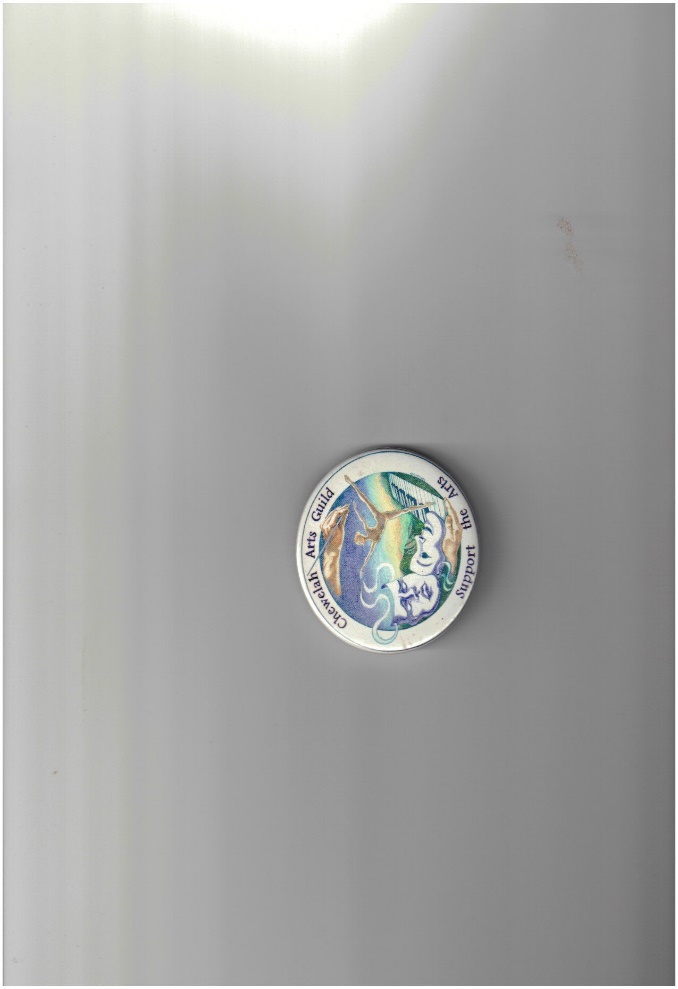 Chewelah Center for the arts (PACA) 405 N. 3rd St. EFebruary 18, 2020 5:30 p.m.Meeting called to order by President pro-tem Tom Bristol at 5:30 p.m. at the Chewelah Center for the Arts (PACA).
MINUTES: The CAG January 2020 Meeting Minutes: Kay Moved to accept the January 2020 minutes as written, Susanne Seconded, Motion carried.TREASURERS REPORT: Diane Kinzler graciously presented the treasurer report for this meeting. Diane reported bank balances; Checking $35,100.41 Savings $1,747.30, CD $5,695.19  and PayPal $217.88 for a total of $42,760.78. Susanne Moved acceptance of the treasurer’s report as written, Leslie Seconded, Motion carried. Upcoming/Recent Events, Activities and Reports:Community Art Show:Leslie and Susanne were pleased with the results of the Community Art Show. There were 30 artists from four districts and better signage. Along with the professional artists the children’s art was a great hit.  Leslie and Susanne appreciated all the volunteers (20) and all the hard work that helped make the show a success. Rainbow Grant:Kay reported that we have an application from Larah and Chuck Ritchie for the New Creators Workshop. Susanne Moved the Chewelah Arts Guild fully fund the application, Gail Seconded, Motion carried.Annual Meeting: Tom stated that the Chewelah Arts Guild Annual Meeting was advertised in The Chewelah Independent on February 13, 2020 and will be advertised again on February 20, 2020. The five Board Nominees are: Tabitha Baugh, Betty Myers, Leslie Kristianson, Diane Evans and Anita Talbott. Tom needs the candidates bio’s for the meeting.OLD BUSINESS:Chewelah Center for the Arts (PACA) The Chewelah Arts Guild has budgeted $1,000 to be used to upgrade the Chewelah Arts Guild meeting room held monthly. Gail Moved we use the allotted money to upgrade the meeting room, Leslie Seconded, Motion carried.NEW BUSINESS:Indigo updated the calendar.Indigo stated  the Website / Facebook / Social Media looks great.UPCOMING EVENTS:Dates to Remember:	 March 4, 2020 Pencil Drawing Contest Deadline March 17, 2020 Chewelah Arts Guild MeetingMarch 18, 2020 Pecha Kutcha @ Quartzite BreweryMarch 28, 2020 Chamber Home and Garden Show Meeting Adjourned at 6:45 pm. Respectfully, Anita Talbott, SecretaryMembers present, Tom Bristol, Indigo Kennedy, Susanne Griepp, Kay Lupton, Thelma McDarment, Betty Myers, Leslie Kristiansen, Glenda Booth, Diane Kinzler, Gail Churape and Anita Talbott